PLNÁ MOCoddíl C., vložka 172125(dále jen „Zmocnitel”)zmocňuje„xxxx“r.č.: „xxxx“ trvale bytem „xxxx“                           (dále jen „Zmocněnec”)aby Zmocnitele zastupoval:ve veškerých řízeních vedených orgány ochrany přírody, orgány státní správy lesů, orgány státní správy myslivosti a orgány samospráv (obecními a krajskými úřady) týkajících se (přímo i zprostředkovaně) lesního hospodářského celku Horní Jiřetín (402302);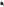 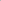 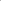 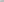 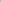 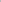 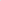 při veškerých jednáních se Státním zemědělským intervenčním fondem, Ministerstvem zemědělství a krajskými úřady ve věcech dotací, návratných finančních výpomocí a jiných obdobných plnění, a to včetně podávání žádostí o poskytnutí dotace, návratné finanční výpomoci či jiného obdobného plnění týkajícího se LHC Horní Jiřetín (402302).Tato plná moc se řídí právem České republiky.V Praze dne 11.12.2015_____________________________I.H.FARM s.r.o.Přijímám zmocnění_____________________________     „xxxx“OVĚŘOVACÍ DOLOŽKA PRO LEGALIZACI Podle ověřovací knihy Obecního úřadu Vysoká Pec por. č. legalizace 5/16 vlastnoručně podepsal „xxxx“,nar. „xxxx“, „xxxx“ 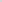 (datum a místo narození žadatele)„xxxx“(adresa místa trvalého pobytu) 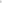 OP číslo „xxxx“ (druh a číslo dokladu)Společnostobchodní firma:I.H.FARM s.r.o.sídlo:Praha 1 - Nové Město, Opletalova 1323/15, okres Praha Hl.m., PSČ 110 OOIČO:24761061zastoupená:Olgou Grillovou, jednatelkouzapsaná:v obchodním rejstříku vedeném Městským soudem v Praze,PROHLÁŠENÍ O PRAVOSTI PODPISU NA LISTINĚ NESEPSANÉ ADVOKÁTEM Běžné Číslo knihy o prohlášeních o pravosti podpisu 008055/373/2015/C.Já, níže podepsaný Mgr. Adam Zlámal, advokát se sídlem Opletalova 1323/15, Praha 1, zapsaný v seznamu advokátů vedeném Ceskou advokátní komorou pod ev. č. 11867 prohlašuji, že tuto listinu přede mnou vlastnoručně ve dvou vyhotoveních podepsala:Olga Grillová, nar. „xxxx“, bytem „xxxx“, jejíž totožnost jsem zjistil z občanského průkazu č. „xxxx“.Podepsaný advokát tímto prohlášením o pravosti podpisu nepotvrzuje správnost ani pravdivost údajů uvedených v této listině, ani její soulad s právníni předpisy.V Praze dne 11. prosince 2015Mgr. Adam Zlámal advokátOpletalova 1323/15, Praha 1 ev.č. ČAK 11867